IntroductionIntroductionOverviewThis tool provides a list of capacity indicators necessary to execute and sustain the Smarter School Spending process. There are specific capacities in each section of the process that are necessary to effectively complete the process.  Use this tool to identify what capacities you have and will need to complete Smarter School Spending.Most districts will not have all of the capacities at the start of the process, but rather, will use the experience as a way to build capacity to sustain the work going forward. You may use the worksheet on page 2 to track your self-assessment.  After completing this tool, districts should be ready to begin the Smarter School Process, armed with a complete understanding of their district’s strengths and weaknesses with respect to capacities and readiness.  Additionally, districts should have a plan for addressing any weak capacities and/or readiness criteria.  The Introductory District Diagnostic Resources (starting on page 4) has more detailed information on ways to acquire the necessary capacity.What is the challenge you are trying to solve?Ensure that you have the necessary people, time and resources to support the Smarter School Spending process.What will you get out of this activity?This capacity assessment will help you determine what additional support you will need to complete Smarter School Spending.  After assessing your district’s capacity you should think about whether you need to:Hire additional staff to support the implementation of Smarter School SpendingBuild internal capacity using the tools and resources provides on this websitePartner with an external provider for support When should we do this activity?The Introductory District Diagnostic should be completed at the beginning of the process during Step 1: Plan and Prepare. It can also be reviewed at the end of the process in Step 5: Ensure Sustainability to ensure that you have developed the capacities to continue to support the work going forward.How long will it take to complete?Assessing your district’s capacity should take no longer than 30 minutes. If you choose to hire or identify a partner to support Smarter School Spending then you should allow sufficient time to complete the hiring or procurement processes (e.g. 6 weeks-6 months.)Who should be involved?District leadership as well as the Working Group should be involved in identifying the additional resources that may be needed to support the process.Is technical assistance support necessary?NoTips & TricksThe resources and examples listed at end of each indicator table are examples of the types of tools or processes that you will need to complete in Smarter School Spending. They should be used to give you a sense of the amount of time, skills and information you will need to achieve these capacities. CAPACITYUse the following table to track your capacity in each indicatorStepCapacitySelf-Assessment(1= No Capacity, 4 = Full Capacity)How will you acquire necessary capacity?Plan and PrepareA. Sufficient and experienced staff to manage a complex strategic planning process that involves setting instructional priorities, identifying cost savings options, engaging stakeholders and communicating strategicallyHireBuildPartnerNone necessaryPlan and PrepareB.  The necessary information and knowledgeable staff to project with reasonable accuracy expenditures and revenues for the next 3-5 years to determine how much cost savings are needed to fund instructional prioritiesHireBuildPartnerNone necessaryPlan and PrepareC. Dedicated staff, tools and processes in place to determine stakeholder support at key stages of the strategic and financial planning process and make adjustments to the process based on stakeholder feedbackHireBuildPartnerNone necessarySet Instructional PrioritiesA. Dedicated time to identify the critical elements of each of its instructional priorities and the information and staff with capacity to estimate with reasonable accuracy the additional 3-5 year costs needed for effective implementation of these prioritiesHireBuildPartnerNone necessaryPay for PrioritiesA. Understand the cost savings options successfully used by other districts and the necessary data and staff to identify an initial list of potential cost savings options that merits further consideration for your districtHireBuildPartnerNone necessaryPay for PrioritiesB. The ability to collect information and execute analysis to determine the potential savings, impact on students, ease of implementation and collect stakeholder feedback for the prioritized cost saving optionsHireBuildPartnerNone necessaryPay for PrioritiesC. Communication tools and processes that can proactively and regularly engage the board and key stakeholders to generate support and mitigate opposition to the district's instructional priorities and cost savings optionsHireBuildPartnerNone necessaryPay for PrioritiesD. Staff dedicated to engagement around issues related to instructional priorities and cost savingsHireBuildPartnerNone necessaryImplement PlanA. Leaders that can collaborate to make tough budget tradeoff decisionsHireBuildPartnerNone necessaryImplement PlanB. To produce a budget document that clearly shows resources devoted to instructional priorities and resources shifted for priorities based on considerations of cost effectivenessHireBuildPartnerNone necessaryImplement PlanC. To produce a strategic finance plan that includes effective implementation of instructional priorities, identification of resources needed and cost savings options for the next 3-5 yearsHireBuildPartnerNone necessaryEnsure SustainabilityA. Staff and systems that can support effective implementation of instructional priorities and cost savings options and gather data on implementation quality that enables timely adjustments.Established systems or processes to assess existing and future program effectiveness based on specific outcomes.HireBuildPartnerNone necessaryPlan and PrepareThere are a set of activities your district should do to prepare for Smarter School Spending. The following indicators will help you understand the necessary capacities your district should have to adequately plan and prepare for a successful process CAPACITY 1ACAPACITY 1ACAPACITY 1ATo carry out Smarter School Spending Your District will need…Sufficient and experienced staff to manage a complex strategic planning process that involves setting instructional priorities, identifying cost savings options, engaging stakeholders and communicating strategically.Sufficient and experienced staff to manage a complex strategic planning process that involves setting instructional priorities, identifying cost savings options, engaging stakeholders and communicating strategically.Does your district have the capacity already or does it need to hire, build, or partner? Check the box that most describes your districtDoes your district have the capacity already or does it need to hire, build, or partner? Check the box that most describes your districtDoes your district have the capacity already or does it need to hire, build, or partner? Check the box that most describes your district1 (No Capacity)The district does not have staff that it can dedicate to a complex strategic planning process.2The district has staff that it can dedicate to a complex strategic planning process but the staff lacks sufficient experience.3The district is in the process of training staff to manage effectively a complex strategic planning process.4 (Full Capacity)The district has sufficient and experienced staff to manage a complex strategic planning process that involves setting instructional priorities, identifying cost savings options, engaging stakeholders and communicating strategically.At full capacity, your district should be able to use the following resources:Process Organization & Work Planning Guide – The guide provides an overview of how to structure the Smarter School Spending Process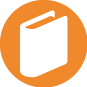 Process Organization & Work Planning Guide – The guide provides an overview of how to structure the Smarter School Spending ProcessCAPACITY 1BCAPACITY 1BCAPACITY 1BTo carry out Smarter School Spending Your District will need…The necessary information and knowledgeable staff to project with reasonable accuracy expenditures and revenues for the next 3-5 years to determine how much cost savings are needed to fund instructional prioritiesThe necessary information and knowledgeable staff to project with reasonable accuracy expenditures and revenues for the next 3-5 years to determine how much cost savings are needed to fund instructional prioritiesDoes your district have the capacity already or does it need to hire, build, or partner? Check the box that most describes your districtDoes your district have the capacity already or does it need to hire, build, or partner? Check the box that most describes your districtDoes your district have the capacity already or does it need to hire, build, or partner? Check the box that most describes your district1 (No Capacity)The district does not have the necessary data or knowledgeable staff to project its revenue and expenditures for the next 3-5 years with sufficient accuracy.2The district is developing the capacity to project its revenue and expenditures with sufficient accuracy.3The district has the necessary data to project its revenue and expenditures but does not have staff with the ability to translate that information into an analysis of how much cost savings are needed to fund instructional priorities.4 (Full Capacity)The district has knowledgeable staff and necessary data to project with reasonable accuracy expenditures and revenues for the next 3-5 years to determine how much cost savings are needed to fund instructional priorities.At full capacity, your district should be able to use the following resourcesBudget Projection Tool – Districts can input basic financial information to generate projected finances for the next 3 - 5 years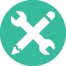 Budget Projection Tool – Districts can input basic financial information to generate projected finances for the next 3 - 5 yearsCAPACITY 1CCAPACITY 1CCAPACITY 1CCAPACITY 1CTo carry out Smarter School Spending Your District will need…To carry out Smarter School Spending Your District will need…Dedicated staff, tools and processes in place to determine stakeholder support at key stages of the strategic and financial planning process and make adjustments to the process based on stakeholder feedbackDedicated staff, tools and processes in place to determine stakeholder support at key stages of the strategic and financial planning process and make adjustments to the process based on stakeholder feedbackDoes your district have the capacity already or does it need to hire, build, or partner? Check the box that most describes your districtDoes your district have the capacity already or does it need to hire, build, or partner? Check the box that most describes your districtDoes your district have the capacity already or does it need to hire, build, or partner? Check the box that most describes your districtDoes your district have the capacity already or does it need to hire, build, or partner? Check the box that most describes your district1 (No Capacity)This district does not have the necessary staff, tools or processes to determine stakeholder support for its instructional priorities and cost savings options.This district does not have the necessary staff, tools or processes to determine stakeholder support for its instructional priorities and cost savings options.2The district has identified key stakeholders but does not have dedicated staff or processes to determine their support for its instructional priorities and cost savings options.The district has identified key stakeholders but does not have dedicated staff or processes to determine their support for its instructional priorities and cost savings options.3The district has the ability to develop a communication plan and has dedicated staff but has not developed processes to determine stakeholder support at key stages of the strategic and financial planning process and make adjustments to the process based on stakeholder feedback.The district has the ability to develop a communication plan and has dedicated staff but has not developed processes to determine stakeholder support at key stages of the strategic and financial planning process and make adjustments to the process based on stakeholder feedback.4 (Full Capacity)The district has dedicated staff and has the tools and processes to determine stakeholder support at key stages of the strategic and financial planning process and make adjustments to the process based on stakeholder feedback.The district has dedicated staff and has the tools and processes to determine stakeholder support at key stages of the strategic and financial planning process and make adjustments to the process based on stakeholder feedback.At full capacity, your district should be able to use the following resourcesCommunications & Engagement Planning  Workbook — Districts may use planning templates within this downloadable workbook to address the five key planning steps: Segment, Strategize, Simplify, Sequence, and Success MetricsCommunications & Engagement Planning  Workbook — Districts may use planning templates within this downloadable workbook to address the five key planning steps: Segment, Strategize, Simplify, Sequence, and Success MetricsCommunications & Engagement Planning  Workbook — Districts may use planning templates within this downloadable workbook to address the five key planning steps: Segment, Strategize, Simplify, Sequence, and Success MetricsSet Instructional PrioritiesHaving a set of instructional priorities are essential for the success of Smarter School Spending.  The following indicators will help you identify the capacities you need to ensure you can develop appropriate instructional priorities, develop implementation plans and build support  for those prioritiesCAPACITY 2ACAPACITY 2ACAPACITY 2ATo carry out Smarter School Spending Your district will need…Dedicated time to identify the critical elements of each of its instructional priorities and the information and staff with capacity to estimate with reasonable accuracy the additional 3-5 year costs needed for effective implementation of these prioritiesDedicated time to identify the critical elements of each of its instructional priorities and the information and staff with capacity to estimate with reasonable accuracy the additional 3-5 year costs needed for effective implementation of these prioritiesDoes your district have the capacity already or does it need to hire, build, or partner? Check the box that most describes your districtDoes your district have the capacity already or does it need to hire, build, or partner? Check the box that most describes your districtDoes your district have the capacity already or does it need to hire, build, or partner? Check the box that most describes your district1 (No Capacity)The district has dedicated time to identify its critical reforms but has not identified the critical elements or determined their costs.2The district has dedicated time to identify the key elements of its most critical reforms but does not have the information to determine their costs.3The district has identified the key elements of its most critical reforms and but does not have the staff with capacity to determine their costs.4 (Full Capacity)The district has identified the key elements of its most critical reforms and can estimate with reasonable accuracy the additional 3-5 year costs needed for effective implementation of its priorities.At full capacity, your district should be able to use the following resourcesInstructional Priorities Planner – Districts can use this guide to identify the key components of their instructional priorities that will require additional investmentCost Projection Tools – Districts can either input cost information into the provided blank template or personalize the pre-populated priority-specific templates to predict incremental investment in instructional prioritiesInstructional Priorities Planner – Districts can use this guide to identify the key components of their instructional priorities that will require additional investmentCost Projection Tools – Districts can either input cost information into the provided blank template or personalize the pre-populated priority-specific templates to predict incremental investment in instructional prioritiesPay for PrioritiesAt this step the district will need to identify areas of cost savings to pay for their instructional priorities.  There are a set of capacities necessary to execute analysis on potential cost savings and build support for change. CAPACITY 3ACAPACITY 3ACAPACITY 3ATo carry out Smarter School Spending Your district will need…To understand the cost savings options successfully used by other districts and necessary data and staff to identify an initial list of potential cost savings options that merits further consideration for your districtTo understand the cost savings options successfully used by other districts and necessary data and staff to identify an initial list of potential cost savings options that merits further consideration for your districtDoes your district have the capacity already or does it need to hire, build, or partner? Check the box that most describes your districtDoes your district have the capacity already or does it need to hire, build, or partner? Check the box that most describes your districtDoes your district have the capacity already or does it need to hire, build, or partner? Check the box that most describes your district1 (No Capacity)The district does not yet understand the cost savings options successfully used by other districts and does not have the necessary data or team to conduct  light touch analysis2The district is developing the ability to determine which cost savings options successfully used by other districts merit further exploration. 3The district clearly understands cost savings options successfully used by other districts and has collected the necessary data but has not dedicated a team or staff to complete light touch analysis4 (Full Capacity)The district has the necessary data and staff time dedicated to conduct analysis to identify which cost savings options merit further exploration.At full capacity, your district should be able to use the following resourcesSpending Money Wisely: Getting the Most from School District Budgets – Districts can leverage the findings within the issue briefs to explore and implement valuable methods of resource reallocationCost Savings Options: Screening and Sizing Tool– Districts can identify a set of cost savings opportunitiesSpending Money Wisely: Getting the Most from School District Budgets – Districts can leverage the findings within the issue briefs to explore and implement valuable methods of resource reallocationCost Savings Options: Screening and Sizing Tool– Districts can identify a set of cost savings opportunitiesCAPACITY 3BCAPACITY 3BCAPACITY 3BTo carry out Smarter School Spending Your district will need…The ability to collect information and execute analysis to determine the potential savings, impact on students, ease of implementation and collect stakeholder feedback for the prioritized cost saving optionsThe ability to collect information and execute analysis to determine the potential savings, impact on students, ease of implementation and collect stakeholder feedback for the prioritized cost saving optionsDoes your district have the capacity already or does it need to hire, build, or partner? Check the box that most describes your districtDoes your district have the capacity already or does it need to hire, build, or partner? Check the box that most describes your districtDoes your district have the capacity already or does it need to hire, build, or partner? Check the box that most describes your district1 (No Capacity)The district does not have the ability to fully explore its potential cost savings options.2The district has the staff and but does not have the analytical bandwidth to identify the next steps needed to fully explore each of its highest potential cost savings options.3The district has the staff and analytical bandwidth to explore some cost savings options.4 (Full Capacity)The district has the staff and analytical bandwidth to explore all of the potential cost savings options independently or with a partner.At full capacity, your district should be able to use the following resourcesIdentify Top Savings Options Guide – Districts can review and understand the process to quantify the savings from the screening and sizing tools Analyze Top Savings Options Guide – Districts can translate the savings tactics of their highest potential savings opportunities into analysis & findingsIdentify Top Savings Options Guide – Districts can review and understand the process to quantify the savings from the screening and sizing tools Analyze Top Savings Options Guide – Districts can translate the savings tactics of their highest potential savings opportunities into analysis & findingsCAPACITY 3CCAPACITY 3CCAPACITY 3CTo carry out Smarter School Spending Your district will need…Communication tools and processes that can proactively and regularly engage the board and key stakeholders to generate support and mitigate opposition to the district's instructional priorities and cost savings optionsCommunication tools and processes that can proactively and regularly engage the board and key stakeholders to generate support and mitigate opposition to the district's instructional priorities and cost savings optionsDoes your district have the capacity already or does it need to hire, build, or partner? Check the box that most describes your districtDoes your district have the capacity already or does it need to hire, build, or partner? Check the box that most describes your districtDoes your district have the capacity already or does it need to hire, build, or partner? Check the box that most describes your district1 (No Capacity)The district does not have the communication tools and processes in place to link cost savings options to effective implementation of the district’s instructional priorities.2The district has communication tools and processes to make the case for a specific cost saving option but cannot explain why it is needed for effective implementation of the district’s instructional priorities.3The district can generally link cost savings options to the district’s instructional priorities but cannot yet make a persuasive case that the cost savings options are needed.4 (Full Capacity)The district leadership has communication tools and processes that can persuasively make the case to the board and key stakeholders for cost savings options needed to implement the district's instructional priorities.At full capacity, your district should be able to use the following resourcesStrategic Finance Plan Template – District leaders can use this template to effectively communicate their 3-5 year strategic finance plan to the boardIntroduction to Smarter School Spending — Districts may use this annotated PowerPoint to show how to connect the dots among the district's vision, goals, instructional priorities, potential cost savings, multiyear finance plan, and annual budget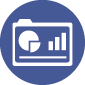 Communications & Engagement Workbook — Districts may use planning templates within this downloadable workbook to address the five key planning steps: Segment, Strategize, Simplify, Sequence, and Success MetricsStrategic Finance Plan Template – District leaders can use this template to effectively communicate their 3-5 year strategic finance plan to the boardIntroduction to Smarter School Spending — Districts may use this annotated PowerPoint to show how to connect the dots among the district's vision, goals, instructional priorities, potential cost savings, multiyear finance plan, and annual budgetCommunications & Engagement Workbook — Districts may use planning templates within this downloadable workbook to address the five key planning steps: Segment, Strategize, Simplify, Sequence, and Success MetricsCAPACITY 3DCAPACITY 3DCAPACITY 3DTo carry out Smarter School Spending Your district will need…Staff dedicated to engagement around issues related to instructional priorities and cost savingsStaff dedicated to engagement around issues related to instructional priorities and cost savingsDoes your district have the capacity already or does it need to hire, build, or partner? Check the box that most describes your districtDoes your district have the capacity already or does it need to hire, build, or partner? Check the box that most describes your districtDoes your district have the capacity already or does it need to hire, build, or partner? Check the box that most describes your district1 (No Capacity)The district does not have any staff dedicated to communication and engagement issues.2The district has staff dedicated to engagement issues but they do not have the skills necessary to communicate around instructional priorities or cost savings.3The district has some staff they can dedicate to communication and engagement issues with some skills necessary to communicate around instructional priorities or cost savings.4 (Full Capacity)The district already has staff dedicated to engagement and communication around instructional priorities and cost savings.At full capacity, your district should be able to use the following resourcesCommunications & Engagement Planning  Workbook — Districts may use planning templates within this downloadable workbook to address the five key planning steps: Segment, Strategize, Simplify, Sequence, and Success MetricsCommunications & Engagement Planning  Workbook — Districts may use planning templates within this downloadable workbook to address the five key planning steps: Segment, Strategize, Simplify, Sequence, and Success MetricsImplement PlanTo implement instructional priorities and cost savings options there are a set of capacities related to making trade off decisions, implementing the budget and developing a strategic finance plan.  CAPACITY 4ACAPACITY 4ACAPACITY 4ATo carry out Smarter School Spending Your district will need…Leaders that can collaborate to make tough budget tradeoff decisionsLeaders that can collaborate to make tough budget tradeoff decisionsDoes your district have the capacity already or does it need to hire, build, or partner? Check the box that most describes your districtDoes your district have the capacity already or does it need to hire, build, or partner? Check the box that most describes your districtDoes your district have the capacity already or does it need to hire, build, or partner? Check the box that most describes your district1 (No Capacity)The district's academic and finance leader generally do not collaboratively make resource decisions.2The district's academic and finance leaders talk periodically about programmatic and resource priorities.3The district's academic and finance leaders are generally together in the room when resource decisions are made.4 (Full Capacity)The district's academic and finance leaders collaboratively make resource decisions.At full capacity, your district should be able to use the following resourcesBalance Budget Tradeoffs – District leaders can use this tool to assist in finalizing key budget tradeoff decisionsBalance Budget Tradeoffs – District leaders can use this tool to assist in finalizing key budget tradeoff decisionsCAPACITY 4BCAPACITY 4BCAPACITY 4BTo carry out Smarter School Spending Your district will need…To produce a budget document that clearly shows resources devoted to instructional priorities and resources shifted for priorities based on considerations of cost effectivenessTo produce a budget document that clearly shows resources devoted to instructional priorities and resources shifted for priorities based on considerations of cost effectivenessDoes your district have the capacity already or does it need to hire, build, or partner? Check the box that most describes your districtDoes your district have the capacity already or does it need to hire, build, or partner? Check the box that most describes your districtDoes your district have the capacity already or does it need to hire, build, or partner? Check the box that most describes your district1 (No Capacity)The district has the necessary data to determine total spending on its instructional priorities or determine their cost effectiveness.2The district can determine total spending on its instructional priorities but cannot yet conduct analysis to determine their cost effectiveness.3The district has the ability to determine the cost effectiveness of its instructional priorities but does not have the ability to develop a new process or format for budget development.4 (Full Capacity)The district can produce a budget document that shows total resources devoted to instructional priorities and clearly reflects shifts in funding based on consideration of cost effectiveness.At full capacity, your district should be able to use the following resourcesStrategic Budget Guide  –Districts can employ the template to transparently communicate the use of district resourcesStrategic Budget Guide  –Districts can employ the template to transparently communicate the use of district resourcesCAPACITY 4CCAPACITY 4CCAPACITY 4CTo carry out Smarter School Spending Your district will need…To produce a strategic finance plan that includes effective implementation of instructional priorities, identification of resources needed and cost savings options for the next 3-5 yearsTo produce a strategic finance plan that includes effective implementation of instructional priorities, identification of resources needed and cost savings options for the next 3-5 yearsDoes your district have the capacity already or does it need to hire, build, or partner? Check the box that most describes your districtDoes your district have the capacity already or does it need to hire, build, or partner? Check the box that most describes your districtDoes your district have the capacity already or does it need to hire, build, or partner? Check the box that most describes your district1 (No Capacity)The district does not yet have a process to develop and adopt a 
3-5 year strategic finance plan.2The district has a process to identify the resources needed to implement its instructional priorities over the next 3-5 years.3The district can identify the resources needed to implement its instructional priorities over the next 3-5 years but has not yet adopted them as a strategic finance plan.4 (Full Capacity)The district can produce a strategic finance plan that includes effective implementation of instructional priorities, identifies resources needed and includes cost savings options for the next 3-5 years.At full capacity, your district should be able to use the following resourcesStrategic Finance Plan Template – leaders can use this template to effectively communicate their 3-5 year strategic finance plan to the boardStrategic Finance Plan Template – leaders can use this template to effectively communicate their 3-5 year strategic finance plan to the boardEnsure Sustainability To ensure that the district can continue to implement the priorities and cost saving options, the district must monitor the effectiveness of the program and implement systems to ensure continuous improvementCAPACITY 5ACAPACITY 5ACAPACITY 5ATo carry out Smarter School Spending Your district will need…Staff and systems that can support effective implementation of instructional priorities and cost savings options and gather data on implementation quality that enables timely adjustmentsEstablished systems or processes to assess existing and future program effectiveness based on specific outcomesStaff and systems that can support effective implementation of instructional priorities and cost savings options and gather data on implementation quality that enables timely adjustmentsEstablished systems or processes to assess existing and future program effectiveness based on specific outcomesDoes your district have the capacity already or does it need to hire, build, or partner? Check the box that most describes your districtDoes your district have the capacity already or does it need to hire, build, or partner? Check the box that most describes your districtDoes your district have the capacity already or does it need to hire, build, or partner? Check the box that most describes your district1 (No Capacity)The district does not have systems in place to measure the effective implementation of its instructional priorities.2The district has identified a methodology to measure implementation of its instructional priorities but does not have the staff with capacity to use that methodology.3The district has begun to measure implementation of its instructional priorities but does not yet have data to enable timely adjustments and budget changes.4 (Full Capacity)The district has dedicated staff and is able to gather data on effective implementation of its instructional priorities to make adjustments and budget changes.At full capacity, your district should be able to use the following resourceMeasuring Impact Guide – An overview on how to ensure that student outcome measures are integrated into the resrouce allocation processProgram Evaluation Survey – Districts can adapt this survey to assess the implementation and impact of various programsProgram Success Tracker- Districts can use this tool to track the effectiveness of programs going forwardMeasuring Impact Guide – An overview on how to ensure that student outcome measures are integrated into the resrouce allocation processProgram Evaluation Survey – Districts can adapt this survey to assess the implementation and impact of various programsProgram Success Tracker- Districts can use this tool to track the effectiveness of programs going forward